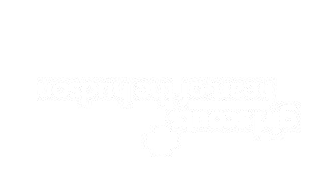 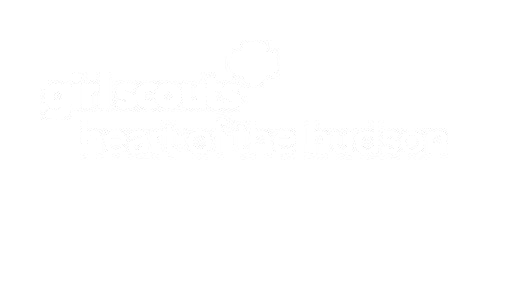 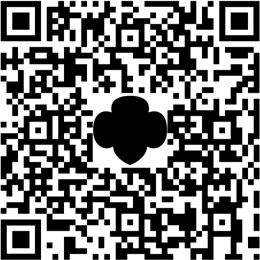 Join us.© 2021 Girl Scouts of the USA. All Rights Reserved.1-855-232-GSHH (4744)customercare@girlscoutshh.org